THE LEAGUE OF CATHOLIC WOMEN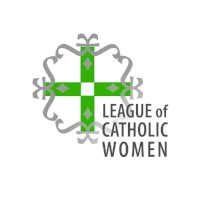 Spring 2020 Grant CycleApril 2020DearThe focus of the League of Catholic Women (LCW), is and continues to be the growth and development of its members. Since 1911 and throughout its history, we have walked with women on their spiritual journey in ways both tangible and intangible.As we begin the fourth year of our Micro Grant initiative, we extend an invitation to you to partner with us by eliciting applications from your clients, as the League seeks to serve women in need in a new way. The application is included with this letter. Please copy it as needed.GUIDELINES:Grants awards start at $200, and do not exceed $1,000, nor do they cover ongoing tuition needs. Applicants should not ask for more than $1,000.Grants are for concrete steps to overcoming a particular hurdle. Examples are: Certification fee, GED, Practical training, Emergency car repair, Supplies for a home industry, etc.For the current application period, applications can be submitted ONLY between April 1, 2020 and April 30, 2020—the DEADLINE for submission.  The next application cycle will be Fall 2020.ALL SECTIONS OF THE APPLICATION MUST BE COMPLETELY FILLED OUT AS APPLICABLE. Please note: ONLY FULLY COMPLETED APPLICATIONS WILL BE CONSIDERED. Email a completed application to both Fran Rusciano Murnane, Grants Chair and Marta Melin, LCW Office Manager.  Frmurnane8826@gmail.com and lcw@gmail.comA notification from the League office will be emailed to the submitting organization for each application, filled out completely, received. The application is then eligible to be reviewed.When you receive that notification, you are asked to mail 7 copies of the application as quickly as possible to:Marta MelinLeague of Catholic Women410 Oak Grove St.Minneapolis, MN 55403Delays will affect timely review of the application.Grant awards will be mailed to the sponsoring organization no later than April 15, 2020.Recipients of an award must wait one-year before applying again.We are grateful for your partnering with the League of Catholic Women, and we look forward to receiving your application(s). We are grateful, too, for the work you do with and for women in the community we all share. For questions or comments, please email your committee contact person. Her name and contact information appear below:Name:___ ______________________________________Contact Info:__ ___________________________________We pray God’s blessings upon you and your work,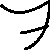 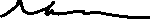 Fran Rusciano MurnaneChair, LCW Grants Committee